Presentation TitlePresenter Name and Co-author names1Department or Division Name, Organisation/Affiliation, City, State, Country.2Department or Division Name, Organisation/Affiliation, City, State, Country.Abstract: Short Description of the research work which will be discussed during the presentation (about 250 -300 words)Biography of presenting author (should not exceed 100 words)(Example: Dr. Joseph studied Chemistry at the Sofia University, Bulgaria and graduated as MS in 1999. She then joined the research group of Prof. James at the Institute of General and Inorganic Chemistry, Bulgarian Academy of Sciences (IGIC-BAS). She received her PhD degree in 2004 at the same institution. After one year postdoctoral fellowship supervised by Dr Williams at the Catalysis and Spectrochemistry Laboratory, France she obtained the position of an Associate Professor at the IGIC. She has published more than 70 research articles in SCI(E) journals.)Details of presenting author to be mentioned in the certificate:Name: Affiliation:Country:Other Details:Presentation Style (Oral/Poster Presentation)Conference Main Category:Conference Subcategory:Email: Alternative email:Contact Number:Recent Photograph: (High Resolution)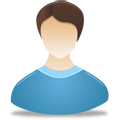 